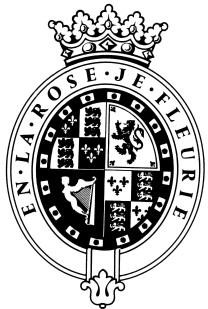 GOODWOODThe Assistant Restaurant Manager will be part of the Kennels team and will report into the Kennels Restaurant Manager.The day-to-day operation includes an 80 cover, a la carte menu restaurant operating Thursdays to Sundays.  In addition, and throughout the week The Kennels restaurant also hosts a variety of social and corporate events including meetings, weddings and both social and corporate lunches and dinners. The Kennels also facilitates members during the key Goodwood events – Festival of Speed, Revival, Qatar Goodwood Festival, Members Meeting and Goodwoof.  Attracting up to an extra 200,000 visitors to the Estate during these weeks, these are our busiest weeks of the year and all staff are required to work these weeks.The Restaurant Manager and Assistant Manager team have a combined 27 years’ experience at The Kennels alone creating a great platform to learn and develop from.  You would be responsible for a team of between 5 and 20 depending on the business requirements of any particular day. At Goodwood, we celebrate our 300 year history as a quintessentially English Estate, in modern and authentic ways delivering extraordinary and engaging experiences. Our setting, 12,000 acres of West Sussex countryside and our story both play significant roles in Goodwood’s success. What really sets us apart is our people. It is their passion, enthusiasm and belief in the many things we do that makes us the unique, luxury brand we are.It takes a certain sort of person to flourish in such a fast-paced, multi-dimensional environment like Goodwood. We look for talented, self-motivated and enthusiastic individuals who will be able to share our passion for providing the “world’s leading luxury experience.”The Real Thing	Daring Do	Obsession for Perfection	Sheer Love of LifeTo assist with the day-to-day operation of The Kennels Restaurant, ensuring all guests are given a unique and memorable experience. Lead the guest experience and overall delivery of food and beverage service in the restaurant at The Kennels.Assist with the day-to-day operation and delivery of service in The Kennels restaurant including Kennels events and external meetings and eventsMaintain a strong presence on the floor in The Kennels restaurant directly overseeing the delivery of service.Support, lead, motivate and coach front of house teamsEnsure appropriate beverage stock control across The Kennels with ordering, recording, rotation and managementAssist and guide staff to deal with issues and complaints and ensuring members and guest experiences exceed expectations.Conduct briefings and training to ensure that staff have strong product knowledge and are able to upsell and deliver service to the highest possible standardsBe fully conversant with all E&H systems and proceduresEnsure the team delivers exceptional M&E serviceBe completely aware and conversant with upcoming events and BEOs (Banquet Event Order) via daily briefing and weekly BEO meetingsHave a full understanding of departmental budgets and targetsEnsure the most efficient processes and procedures are in place in and are adhered to at all times for operating standards and financial controlsMonitor, review and feedback on the team performance and set and review objectives in line with the performance review process with the restaurant managerTo undertake any other duties that may be necessary to the needs of the business.Passion for what you doPositive and friendly with a “can do attitude”Attention to detailAbility to prioritise and organiseProactiveAn existing level of food and beverage knowledgeAbility to lead and organise a teamGood communication and understanding skills of a kitchen environmentTake responsibility for yourselfConfident to make decisions and to stand by themGood negotiation and influencing skillsExcellent communicatorA sense of fun!A beginner to moderate level of wine and wine service knowledgeHands on work ethic within restaurant service and to lead by exampleExisting level of restaurant service knowledge and skills are a necessityKnowledge of food and beverage products including wine and spiritsPassionate about inspiring a team to deliver perfectionThe ability to spot new revenue opportunitiesStrong commercial acumen to spot opportunities to control costs and maximise efficiencyWe employ meticulous attention to detail to create experiences, as they should be. We are honest and open.We don'tmind breaking the rules to create the best possible experiences.We will take toughdecisionsIt’s a team thing – everybody mucks in to make things happen. We're madly passionate about what we doWe want to make everyone feel special by loving what we do.